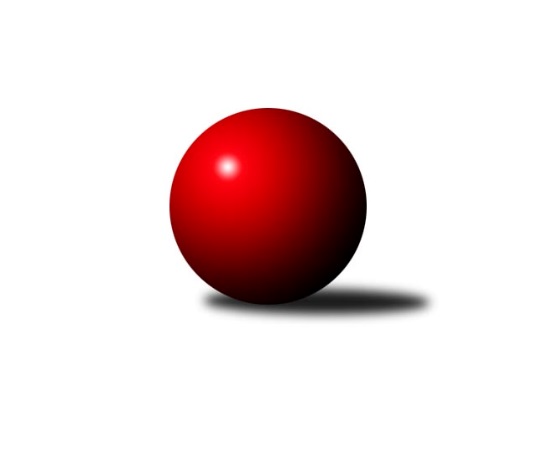 Č.10Ročník 2019/2020	10.6.2024 Severočeská divize 2019/2020Statistika 10. kolaTabulka družstev:		družstvo	záp	výh	rem	proh	skore	sety	průměr	body	plné	dorážka	chyby	1.	TJ Sokol Údlice	10	9	0	1	55.5 : 24.5 	(71.5 : 48.5)	2600	18	1778	822	28.2	2.	TJ VTŽ Chomutov	10	7	1	2	51.5 : 28.5 	(70.0 : 50.0)	2601	15	1769	832	25.8	3.	TJ Jiskra Nový Bor	10	7	1	2	50.5 : 29.5 	(66.0 : 54.0)	2603	15	1778	825	35.8	4.	SK Skalice	10	7	0	3	49.0 : 31.0 	(71.0 : 49.0)	2615	14	1791	824	33.3	5.	TJ KK Louny	10	5	1	4	44.0 : 36.0 	(68.0 : 52.0)	2596	11	1782	814	32	6.	TJ Bižuterie Jablonec n. N.	10	5	1	4	39.5 : 40.5 	(57.0 : 63.0)	2561	11	1773	788	38.5	7.	TJ Doksy	9	4	1	4	36.0 : 36.0 	(54.5 : 53.5)	2509	9	1734	775	35.4	8.	TJ Lokomotiva Liberec	10	4	1	5	38.5 : 41.5 	(58.0 : 62.0)	2487	9	1716	771	37	9.	SK Plaston Šluknov	10	4	0	6	33.0 : 47.0 	(56.5 : 63.5)	2550	8	1756	794	33.5	10.	TJ Dynamo Liberec B	10	2	0	8	33.0 : 47.0 	(49.5 : 70.5)	2489	4	1710	779	36.4	11.	TJ Kovostroj Děčín	9	1	0	8	21.0 : 51.0 	(46.0 : 62.0)	2517	2	1733	784	40.3	12.	SK Děčín	8	0	0	8	12.5 : 51.5 	(28.0 : 68.0)	2475	0	1733	742	54.3Tabulka doma:		družstvo	záp	výh	rem	proh	skore	sety	průměr	body	maximum	minimum	1.	SK Skalice	6	6	0	0	39.0 : 9.0 	(55.0 : 17.0)	2798	12	2863	2728	2.	TJ VTŽ Chomutov	6	5	0	1	32.5 : 15.5 	(44.0 : 28.0)	2711	10	2820	2547	3.	TJ Sokol Údlice	4	4	0	0	23.0 : 9.0 	(31.5 : 16.5)	2695	8	2750	2671	4.	TJ Jiskra Nový Bor	4	3	1	0	24.0 : 8.0 	(27.5 : 20.5)	2558	7	2600	2515	5.	TJ Lokomotiva Liberec	4	3	0	1	19.5 : 12.5 	(27.0 : 21.0)	2573	6	2596	2556	6.	TJ Doksy	5	3	0	2	22.0 : 18.0 	(32.5 : 27.5)	2534	6	2583	2479	7.	TJ KK Louny	4	2	1	1	19.0 : 13.0 	(28.0 : 20.0)	2775	5	2817	2743	8.	SK Plaston Šluknov	4	2	0	2	14.0 : 18.0 	(22.5 : 25.5)	2535	4	2612	2486	9.	TJ Dynamo Liberec B	6	2	0	4	22.0 : 26.0 	(30.5 : 41.5)	2550	4	2615	2449	10.	TJ Bižuterie Jablonec n. N.	5	1	1	3	15.0 : 25.0 	(27.5 : 32.5)	2508	3	2548	2447	11.	TJ Kovostroj Děčín	5	1	0	4	11.0 : 29.0 	(24.5 : 35.5)	2397	2	2471	2347	12.	SK Děčín	5	0	0	5	9.5 : 30.5 	(20.5 : 39.5)	2427	0	2504	2386Tabulka venku:		družstvo	záp	výh	rem	proh	skore	sety	průměr	body	maximum	minimum	1.	TJ Sokol Údlice	6	5	0	1	32.5 : 15.5 	(40.0 : 32.0)	2581	10	2640	2479	2.	TJ Bižuterie Jablonec n. N.	5	4	0	1	24.5 : 15.5 	(29.5 : 30.5)	2571	8	2736	2427	3.	TJ Jiskra Nový Bor	6	4	0	2	26.5 : 21.5 	(38.5 : 33.5)	2610	8	2815	2521	4.	TJ KK Louny	6	3	0	3	25.0 : 23.0 	(40.0 : 32.0)	2560	6	2619	2489	5.	TJ VTŽ Chomutov	4	2	1	1	19.0 : 13.0 	(26.0 : 22.0)	2573	5	2592	2557	6.	SK Plaston Šluknov	6	2	0	4	19.0 : 29.0 	(34.0 : 38.0)	2553	4	2679	2435	7.	TJ Doksy	4	1	1	2	14.0 : 18.0 	(22.0 : 26.0)	2502	3	2703	2404	8.	TJ Lokomotiva Liberec	6	1	1	4	19.0 : 29.0 	(31.0 : 41.0)	2473	3	2583	2406	9.	SK Skalice	4	1	0	3	10.0 : 22.0 	(16.0 : 32.0)	2570	2	2655	2492	10.	SK Děčín	3	0	0	3	3.0 : 21.0 	(7.5 : 28.5)	2491	0	2663	2377	11.	TJ Dynamo Liberec B	4	0	0	4	11.0 : 21.0 	(19.0 : 29.0)	2485	0	2609	2385	12.	TJ Kovostroj Děčín	4	0	0	4	10.0 : 22.0 	(21.5 : 26.5)	2547	0	2708	2449Tabulka podzimní části:		družstvo	záp	výh	rem	proh	skore	sety	průměr	body	doma	venku	1.	TJ Sokol Údlice	10	9	0	1	55.5 : 24.5 	(71.5 : 48.5)	2600	18 	4 	0 	0 	5 	0 	1	2.	TJ VTŽ Chomutov	10	7	1	2	51.5 : 28.5 	(70.0 : 50.0)	2601	15 	5 	0 	1 	2 	1 	1	3.	TJ Jiskra Nový Bor	10	7	1	2	50.5 : 29.5 	(66.0 : 54.0)	2603	15 	3 	1 	0 	4 	0 	2	4.	SK Skalice	10	7	0	3	49.0 : 31.0 	(71.0 : 49.0)	2615	14 	6 	0 	0 	1 	0 	3	5.	TJ KK Louny	10	5	1	4	44.0 : 36.0 	(68.0 : 52.0)	2596	11 	2 	1 	1 	3 	0 	3	6.	TJ Bižuterie Jablonec n. N.	10	5	1	4	39.5 : 40.5 	(57.0 : 63.0)	2561	11 	1 	1 	3 	4 	0 	1	7.	TJ Doksy	9	4	1	4	36.0 : 36.0 	(54.5 : 53.5)	2509	9 	3 	0 	2 	1 	1 	2	8.	TJ Lokomotiva Liberec	10	4	1	5	38.5 : 41.5 	(58.0 : 62.0)	2487	9 	3 	0 	1 	1 	1 	4	9.	SK Plaston Šluknov	10	4	0	6	33.0 : 47.0 	(56.5 : 63.5)	2550	8 	2 	0 	2 	2 	0 	4	10.	TJ Dynamo Liberec B	10	2	0	8	33.0 : 47.0 	(49.5 : 70.5)	2489	4 	2 	0 	4 	0 	0 	4	11.	TJ Kovostroj Děčín	9	1	0	8	21.0 : 51.0 	(46.0 : 62.0)	2517	2 	1 	0 	4 	0 	0 	4	12.	SK Děčín	8	0	0	8	12.5 : 51.5 	(28.0 : 68.0)	2475	0 	0 	0 	5 	0 	0 	3Tabulka jarní části:		družstvo	záp	výh	rem	proh	skore	sety	průměr	body	doma	venku	1.	TJ Dynamo Liberec B	0	0	0	0	0.0 : 0.0 	(0.0 : 0.0)	0	0 	0 	0 	0 	0 	0 	0 	2.	TJ Kovostroj Děčín	0	0	0	0	0.0 : 0.0 	(0.0 : 0.0)	0	0 	0 	0 	0 	0 	0 	0 	3.	TJ Lokomotiva Liberec	0	0	0	0	0.0 : 0.0 	(0.0 : 0.0)	0	0 	0 	0 	0 	0 	0 	0 	4.	TJ Sokol Údlice	0	0	0	0	0.0 : 0.0 	(0.0 : 0.0)	0	0 	0 	0 	0 	0 	0 	0 	5.	SK Skalice	0	0	0	0	0.0 : 0.0 	(0.0 : 0.0)	0	0 	0 	0 	0 	0 	0 	0 	6.	TJ Jiskra Nový Bor	0	0	0	0	0.0 : 0.0 	(0.0 : 0.0)	0	0 	0 	0 	0 	0 	0 	0 	7.	SK Děčín	0	0	0	0	0.0 : 0.0 	(0.0 : 0.0)	0	0 	0 	0 	0 	0 	0 	0 	8.	SK Plaston Šluknov	0	0	0	0	0.0 : 0.0 	(0.0 : 0.0)	0	0 	0 	0 	0 	0 	0 	0 	9.	TJ KK Louny	0	0	0	0	0.0 : 0.0 	(0.0 : 0.0)	0	0 	0 	0 	0 	0 	0 	0 	10.	TJ Bižuterie Jablonec n. N.	0	0	0	0	0.0 : 0.0 	(0.0 : 0.0)	0	0 	0 	0 	0 	0 	0 	0 	11.	TJ Doksy	0	0	0	0	0.0 : 0.0 	(0.0 : 0.0)	0	0 	0 	0 	0 	0 	0 	0 	12.	TJ VTŽ Chomutov	0	0	0	0	0.0 : 0.0 	(0.0 : 0.0)	0	0 	0 	0 	0 	0 	0 	0 Zisk bodů pro družstvo:		jméno hráče	družstvo	body	zápasy	v %	dílčí body	sety	v %	1.	Jiří Klíma st.	TJ Doksy 	9	/	9	(100%)	15	/	18	(83%)	2.	Patrik Lojda 	TJ KK Louny 	9	/	10	(90%)	18	/	20	(90%)	3.	Karel Valeš 	TJ VTŽ Chomutov 	8	/	10	(80%)	18	/	20	(90%)	4.	Jan Zeman 	TJ Bižuterie Jablonec n. N. 	8	/	10	(80%)	14	/	20	(70%)	5.	Stanislav Šmíd ml.	TJ VTŽ Chomutov 	8	/	10	(80%)	13	/	20	(65%)	6.	Aleš Havlík 	TJ Lokomotiva Liberec 	8	/	10	(80%)	12	/	20	(60%)	7.	Martin Vršan 	TJ Sokol Údlice 	7.5	/	9	(83%)	13	/	18	(72%)	8.	Alena Dunková 	TJ Jiskra Nový Bor 	7.5	/	10	(75%)	15	/	20	(75%)	9.	Vladimír Hurník 	TJ Sokol Údlice 	7	/	8	(88%)	14	/	16	(88%)	10.	Petr Vajnar 	SK Plaston Šluknov 	7	/	8	(88%)	13	/	16	(81%)	11.	Robert Häring 	SK Skalice 	7	/	8	(88%)	13	/	16	(81%)	12.	Lenka Kohlíčková 	TJ Jiskra Nový Bor 	7	/	10	(70%)	14.5	/	20	(73%)	13.	Václav Vlk 	TJ Lokomotiva Liberec 	7	/	10	(70%)	14	/	20	(70%)	14.	Oldřich Vlasák 	SK Skalice 	7	/	10	(70%)	13.5	/	20	(68%)	15.	Petr Kout 	TJ Jiskra Nový Bor 	7	/	10	(70%)	12	/	20	(60%)	16.	Oldřich Fadrhons 	TJ Sokol Údlice 	6	/	7	(86%)	10	/	14	(71%)	17.	Libor Hrnčíř 	SK Skalice 	6	/	8	(75%)	12	/	16	(75%)	18.	Jaroslav Verner 	TJ Sokol Údlice 	6	/	9	(67%)	13	/	18	(72%)	19.	Jiří Kuric 	TJ Doksy 	6	/	9	(67%)	11.5	/	18	(64%)	20.	Daniela Hlaváčová 	TJ KK Louny 	6	/	9	(67%)	9	/	18	(50%)	21.	Ladislav Javorek ml.	SK Skalice 	6	/	10	(60%)	13.5	/	20	(68%)	22.	David Vincze 	TJ Bižuterie Jablonec n. N. 	6	/	10	(60%)	13	/	20	(65%)	23.	Martin Kortan 	TJ Jiskra Nový Bor 	6	/	10	(60%)	13	/	20	(65%)	24.	Radek Marušák 	SK Plaston Šluknov 	6	/	10	(60%)	12	/	20	(60%)	25.	Petr Lukšík 	TJ VTŽ Chomutov 	6	/	10	(60%)	11	/	20	(55%)	26.	Jana Susková 	TJ Lokomotiva Liberec 	5.5	/	10	(55%)	10	/	20	(50%)	27.	Ladislav Wajsar ml.	TJ Dynamo Liberec B 	5	/	7	(71%)	9	/	14	(64%)	28.	Zdeněk Pecina st.	TJ Dynamo Liberec B 	5	/	7	(71%)	8	/	14	(57%)	29.	Radek Jung 	TJ KK Louny 	5	/	9	(56%)	12.5	/	18	(69%)	30.	Eliška Marušáková 	SK Plaston Šluknov 	5	/	9	(56%)	10	/	18	(56%)	31.	Stanislav Šmíd st.	TJ VTŽ Chomutov 	5	/	9	(56%)	9.5	/	18	(53%)	32.	Vojtěch Trojan 	TJ Dynamo Liberec B 	5	/	9	(56%)	9	/	18	(50%)	33.	Libor Marek 	TJ KK Louny 	5	/	9	(56%)	8	/	18	(44%)	34.	Zdeněk Vokatý 	TJ Bižuterie Jablonec n. N. 	5	/	9	(56%)	6.5	/	18	(36%)	35.	Pavel Nežádal 	TJ Bižuterie Jablonec n. N. 	4.5	/	7	(64%)	8	/	14	(57%)	36.	Zdeněk Pecina ml.	TJ Dynamo Liberec B 	4	/	6	(67%)	8	/	12	(67%)	37.	Petr Mako 	TJ Sokol Údlice 	4	/	7	(57%)	9	/	14	(64%)	38.	Pavel Piskoř 	TJ Kovostroj Děčín 	4	/	8	(50%)	8	/	16	(50%)	39.	Eduard Kezer ml.	SK Skalice 	4	/	8	(50%)	8	/	16	(50%)	40.	Jaroslava Vacková 	TJ Doksy 	4	/	9	(44%)	9	/	18	(50%)	41.	Petr Kohlíček 	TJ Jiskra Nový Bor 	4	/	10	(40%)	7	/	20	(35%)	42.	Ludvík Szabo 	TJ Dynamo Liberec B 	4	/	10	(40%)	6	/	20	(30%)	43.	Robert Suchomel st.	TJ VTŽ Chomutov 	3.5	/	9	(39%)	8	/	18	(44%)	44.	Jan Pašek ml.	TJ Lokomotiva Liberec 	3	/	3	(100%)	5	/	6	(83%)	45.	Ladislav Bírovka 	TJ Kovostroj Děčín 	3	/	5	(60%)	6	/	10	(60%)	46.	Miroslav Zítek 	TJ Sokol Údlice 	3	/	6	(50%)	4.5	/	12	(38%)	47.	František Dobiáš 	TJ Sokol Údlice 	3	/	7	(43%)	6	/	14	(43%)	48.	Adéla Molnár Exnerová 	TJ Kovostroj Děčín 	3	/	7	(43%)	5	/	14	(36%)	49.	Jiří Kucej 	TJ Doksy 	3	/	7	(43%)	3	/	14	(21%)	50.	Stanislav Rada 	TJ VTŽ Chomutov 	3	/	8	(38%)	8	/	16	(50%)	51.	Jiří Piskáček 	SK Skalice 	3	/	8	(38%)	8	/	16	(50%)	52.	Jana Kořínková 	TJ Lokomotiva Liberec 	3	/	8	(38%)	7	/	16	(44%)	53.	Václav Paluska 	TJ Doksy 	3	/	8	(38%)	7	/	16	(44%)	54.	Miloslav Plíšek 	SK Děčín 	3	/	8	(38%)	6	/	16	(38%)	55.	Kamila Ledwoňová 	SK Děčín 	3	/	8	(38%)	6	/	16	(38%)	56.	Tomáš Novák 	TJ Kovostroj Děčín 	3	/	9	(33%)	9.5	/	18	(53%)	57.	Josef Březina 	TJ Doksy 	3	/	9	(33%)	8	/	18	(44%)	58.	Václav Valenta ml.	TJ KK Louny 	3	/	9	(33%)	7.5	/	18	(42%)	59.	Miroslav Pastyřík 	TJ Bižuterie Jablonec n. N. 	3	/	9	(33%)	6.5	/	18	(36%)	60.	Emílie Císařovská 	TJ Dynamo Liberec B 	3	/	9	(33%)	3.5	/	18	(19%)	61.	Radek Mach 	SK Děčín 	2.5	/	6	(42%)	4.5	/	12	(38%)	62.	Jan Řeřicha 	TJ Jiskra Nový Bor 	2	/	3	(67%)	2	/	6	(33%)	63.	Miloš Chovanec 	TJ KK Louny 	2	/	4	(50%)	6	/	8	(75%)	64.	Anton Zajac 	TJ Lokomotiva Liberec 	2	/	4	(50%)	5	/	8	(63%)	65.	Jan Sklenář 	SK Plaston Šluknov 	2	/	6	(33%)	4	/	12	(33%)	66.	Jitka Rollová 	TJ KK Louny 	2	/	7	(29%)	6	/	14	(43%)	67.	Jiří Tůma 	TJ Bižuterie Jablonec n. N. 	2	/	7	(29%)	5	/	14	(36%)	68.	Jan Holanec st.	TJ Dynamo Liberec B 	2	/	7	(29%)	4	/	14	(29%)	69.	Ladislav Hojný 	SK Plaston Šluknov 	2	/	8	(25%)	4	/	16	(25%)	70.	Jiří Šácha 	SK Skalice 	2	/	8	(25%)	3	/	16	(19%)	71.	Pavel Jablonický 	TJ Kovostroj Děčín 	2	/	9	(22%)	4.5	/	18	(25%)	72.	Miroslav Bachor 	TJ Kovostroj Děčín 	1	/	1	(100%)	2	/	2	(100%)	73.	Miroslav Rejchrt 	TJ Kovostroj Děčín 	1	/	1	(100%)	2	/	2	(100%)	74.	Pavel Nevole 	TJ Kovostroj Děčín 	1	/	1	(100%)	2	/	2	(100%)	75.	Ondřej Šmíd 	TJ VTŽ Chomutov 	1	/	1	(100%)	1.5	/	2	(75%)	76.	Dančo Bosilkov 	TJ VTŽ Chomutov 	1	/	1	(100%)	1	/	2	(50%)	77.	Jan Koldan 	SK Plaston Šluknov 	1	/	2	(50%)	3	/	4	(75%)	78.	Petr Kramer 	SK Děčín 	1	/	2	(50%)	2	/	4	(50%)	79.	Radek Chomout 	TJ Dynamo Liberec B 	1	/	2	(50%)	1	/	4	(25%)	80.	Jaromír Tomášek 	TJ Lokomotiva Liberec 	1	/	3	(33%)	1	/	6	(17%)	81.	František Tomik 	SK Plaston Šluknov 	1	/	4	(25%)	3	/	8	(38%)	82.	Martin Vondráček 	TJ Sokol Údlice 	1	/	4	(25%)	2	/	8	(25%)	83.	Filip Hons 	TJ Bižuterie Jablonec n. N. 	1	/	5	(20%)	3	/	10	(30%)	84.	Aleš Glaser 	SK Děčín 	1	/	6	(17%)	2	/	12	(17%)	85.	Václav Kořánek 	SK Plaston Šluknov 	1	/	7	(14%)	5.5	/	14	(39%)	86.	Martin Ledwoň 	SK Děčín 	1	/	7	(14%)	4	/	14	(29%)	87.	Michal Gajdušek 	TJ Jiskra Nový Bor 	1	/	7	(14%)	2.5	/	14	(18%)	88.	Petr Veselý 	TJ Kovostroj Děčín 	1	/	8	(13%)	5	/	16	(31%)	89.	Pavel Čubr 	SK Děčín 	1	/	8	(13%)	3	/	16	(19%)	90.	Nataša Kovačovičová 	TJ Lokomotiva Liberec 	1	/	10	(10%)	3	/	20	(15%)	91.	Jiří Pachl 	TJ Lokomotiva Liberec 	0	/	1	(0%)	1	/	2	(50%)	92.	Michal Buga 	TJ Bižuterie Jablonec n. N. 	0	/	1	(0%)	1	/	2	(50%)	93.	Miroslav Sodomka 	TJ KK Louny 	0	/	1	(0%)	1	/	2	(50%)	94.	Radek Kozák 	TJ Doksy 	0	/	1	(0%)	0	/	2	(0%)	95.	Jiří Jablonický 	TJ Kovostroj Děčín 	0	/	1	(0%)	0	/	2	(0%)	96.	František Pfeifer 	TJ KK Louny 	0	/	1	(0%)	0	/	2	(0%)	97.	Filip Prokeš 	TJ VTŽ Chomutov 	0	/	1	(0%)	0	/	2	(0%)	98.	Zdeněk Jonáš 	SK Plaston Šluknov 	0	/	1	(0%)	0	/	2	(0%)	99.	Zdeněk Chadraba 	TJ Doksy 	0	/	2	(0%)	1	/	4	(25%)	100.	Hana Vnoučková 	TJ Dynamo Liberec B 	0	/	2	(0%)	0	/	4	(0%)	101.	Emil Campr 	TJ Sokol Údlice 	0	/	2	(0%)	0	/	4	(0%)	102.	Tomáš Mrázek 	TJ Kovostroj Děčín 	0	/	3	(0%)	2	/	6	(33%)	103.	Ivan Novotný 	SK Děčín 	0	/	3	(0%)	0.5	/	6	(8%)Průměry na kuželnách:		kuželna	průměr	plné	dorážka	chyby	výkon na hráče	1.	Louny, 1-2	2730	1843	887	29.8	(455.1)	2.	Skalice u České Lípy, 1-2	2687	1845	842	41.6	(447.9)	3.	TJ VTŽ Chomutov, 1-2	2666	1813	852	31.3	(444.3)	4.	Údlice, 1-2	2615	1795	820	32.6	(435.9)	5.	Sport Park Liberec, 1-4	2554	1749	804	33.3	(425.7)	6.	Šluknov, 1-2	2540	1755	784	33.6	(423.3)	7.	TJ Bižuterie Jablonec nad Nisou, 1-4	2524	1740	784	39.3	(420.8)	8.	Nový Bor, 1-2	2507	1737	769	47.4	(417.8)	9.	Doksy, 1-2	2491	1706	784	27.5	(415.2)	10.	Česká Kamenice, 1-2	2476	1719	757	42.9	(412.8)	11.	Kovostroj Děčín, 1-2	2426	1678	747	36.1	(404.3)Nejlepší výkony na kuželnách:Louny, 1-2TJ KK Louny	2817	6. kolo	Alena Dunková 	TJ Jiskra Nový Bor	522	2. koloTJ Jiskra Nový Bor	2815	2. kolo	Jiří Klíma st.	TJ Doksy	509	9. koloTJ KK Louny	2772	9. kolo	Lenka Kohlíčková 	TJ Jiskra Nový Bor	504	2. koloTJ KK Louny	2769	7. kolo	Patrik Lojda 	TJ KK Louny	497	9. koloTJ KK Louny	2743	2. kolo	Jiří Kuric 	TJ Doksy	491	9. koloTJ Doksy	2703	9. kolo	Radek Jung 	TJ KK Louny	486	9. koloSK Plaston Šluknov	2679	7. kolo	Petr Kohlíček 	TJ Jiskra Nový Bor	486	2. koloSK Skalice	2547	6. kolo	Patrik Lojda 	TJ KK Louny	485	7. kolo		. kolo	Libor Marek 	TJ KK Louny	484	6. kolo		. kolo	Radek Jung 	TJ KK Louny	484	2. koloSkalice u České Lípy, 1-2SK Skalice	2863	4. kolo	Oldřich Vlasák 	SK Skalice	541	4. koloSK Skalice	2854	9. kolo	Libor Hrnčíř 	SK Skalice	518	9. koloSK Skalice	2840	10. kolo	Ladislav Javorek ml.	SK Skalice	517	7. koloSK Skalice	2753	7. kolo	Ladislav Javorek ml.	SK Skalice	517	9. koloSK Skalice	2750	3. kolo	Oldřich Vlasák 	SK Skalice	511	10. koloTJ Bižuterie Jablonec n. N.	2736	10. kolo	Tomáš Novák 	TJ Kovostroj Děčín	508	7. koloSK Skalice	2728	1. kolo	Jiří Klíma st.	TJ Doksy	499	4. koloTJ Kovostroj Děčín	2708	7. kolo	Ladislav Javorek ml.	SK Skalice	497	10. koloTJ Lokomotiva Liberec	2583	3. kolo	Libor Hrnčíř 	SK Skalice	494	4. koloSK Plaston Šluknov	2506	1. kolo	Oldřich Vlasák 	SK Skalice	492	7. koloTJ VTŽ Chomutov, 1-2TJ VTŽ Chomutov	2820	10. kolo	Karel Valeš 	TJ VTŽ Chomutov	503	8. koloTJ VTŽ Chomutov	2764	8. kolo	Robert Suchomel st.	TJ VTŽ Chomutov	495	3. koloTJ VTŽ Chomutov	2755	7. kolo	Karel Valeš 	TJ VTŽ Chomutov	494	10. koloTJ VTŽ Chomutov	2731	3. kolo	Stanislav Rada 	TJ VTŽ Chomutov	489	10. koloSK Děčín	2663	7. kolo	Stanislav Šmíd ml.	TJ VTŽ Chomutov	488	10. koloTJ Jiskra Nový Bor	2650	10. kolo	Karel Valeš 	TJ VTŽ Chomutov	488	4. koloTJ VTŽ Chomutov	2649	4. kolo	Karel Valeš 	TJ VTŽ Chomutov	483	3. koloTJ KK Louny	2619	3. kolo	Petr Mako 	TJ Sokol Údlice	480	1. koloTJ Dynamo Liberec B	2609	4. kolo	Robert Suchomel st.	TJ VTŽ Chomutov	479	8. koloTJ Sokol Údlice	2600	1. kolo	Stanislav Rada 	TJ VTŽ Chomutov	473	7. koloÚdlice, 1-2TJ Sokol Údlice	2750	8. kolo	Jaroslav Verner 	TJ Sokol Údlice	490	8. koloTJ Sokol Údlice	2683	5. kolo	Martin Vršan 	TJ Sokol Údlice	484	6. koloTJ Sokol Údlice	2674	2. kolo	Patrik Lojda 	TJ KK Louny	480	8. koloTJ Sokol Údlice	2671	6. kolo	Martin Vršan 	TJ Sokol Údlice	479	8. koloTJ KK Louny	2602	8. kolo	Jaroslav Verner 	TJ Sokol Údlice	472	6. koloTJ Jiskra Nový Bor	2536	5. kolo	Martin Vršan 	TJ Sokol Údlice	470	5. koloTJ Kovostroj Děčín	2515	6. kolo	Radek Jung 	TJ KK Louny	465	8. koloSK Skalice	2492	2. kolo	Jaroslav Verner 	TJ Sokol Údlice	461	5. kolo		. kolo	Oldřich Fadrhons 	TJ Sokol Údlice	461	8. kolo		. kolo	Lenka Kohlíčková 	TJ Jiskra Nový Bor	460	5. koloSport Park Liberec, 1-4SK Skalice	2655	5. kolo	Oldřich Vlasák 	SK Skalice	489	5. koloTJ Sokol Údlice	2631	3. kolo	Václav Vlk 	TJ Lokomotiva Liberec	481	6. koloTJ Bižuterie Jablonec n. N.	2615	6. kolo	Zdeněk Pecina st.	TJ Dynamo Liberec B	480	2. koloTJ Dynamo Liberec B	2615	2. kolo	Zdeněk Pecina ml.	TJ Dynamo Liberec B	472	3. koloTJ Jiskra Nový Bor	2611	8. kolo	Martin Vršan 	TJ Sokol Údlice	468	3. koloTJ Lokomotiva Liberec	2596	6. kolo	Alena Dunková 	TJ Jiskra Nový Bor	468	8. koloTJ Dynamo Liberec B	2592	1. kolo	Václav Vlk 	TJ Lokomotiva Liberec	464	4. koloTJ Dynamo Liberec B	2578	3. kolo	Václav Vlk 	TJ Lokomotiva Liberec	463	9. koloTJ Lokomotiva Liberec	2576	9. kolo	Zdeněk Pecina st.	TJ Dynamo Liberec B	460	8. koloTJ Dynamo Liberec B	2564	8. kolo	Ladislav Wajsar ml.	TJ Dynamo Liberec B	459	2. koloŠluknov, 1-2SK Plaston Šluknov	2612	6. kolo	Petr Vajnar 	SK Plaston Šluknov	475	6. koloTJ Sokol Údlice	2602	9. kolo	Karel Valeš 	TJ VTŽ Chomutov	469	6. koloTJ VTŽ Chomutov	2568	6. kolo	Oldřich Fadrhons 	TJ Sokol Údlice	466	9. koloSK Plaston Šluknov	2552	5. kolo	Jaroslav Verner 	TJ Sokol Údlice	463	9. koloTJ Bižuterie Jablonec n. N.	2534	2. kolo	Jan Zeman 	TJ Bižuterie Jablonec n. N.	460	2. koloSK Plaston Šluknov	2488	2. kolo	Petr Vajnar 	SK Plaston Šluknov	456	2. koloSK Plaston Šluknov	2486	9. kolo	Petr Lukšík 	TJ VTŽ Chomutov	455	6. koloTJ Lokomotiva Liberec	2478	5. kolo	Ladislav Hojný 	SK Plaston Šluknov	454	5. kolo		. kolo	Martin Vršan 	TJ Sokol Údlice	451	9. kolo		. kolo	Radek Marušák 	SK Plaston Šluknov	450	2. koloTJ Bižuterie Jablonec nad Nisou, 1-4TJ Sokol Údlice	2640	4. kolo	Stanislav Šmíd ml.	TJ VTŽ Chomutov	468	9. koloTJ VTŽ Chomutov	2576	9. kolo	Martin Vršan 	TJ Sokol Údlice	466	4. koloTJ KK Louny	2554	1. kolo	Jan Zeman 	TJ Bižuterie Jablonec n. N.	460	3. koloTJ Bižuterie Jablonec n. N.	2548	9. kolo	Vladimír Hurník 	TJ Sokol Údlice	453	4. koloTJ Jiskra Nový Bor	2529	3. kolo	Alena Dunková 	TJ Jiskra Nový Bor	451	3. koloTJ Bižuterie Jablonec n. N.	2517	7. kolo	Vojtěch Trojan 	TJ Dynamo Liberec B	447	7. koloTJ Bižuterie Jablonec n. N.	2514	1. kolo	Pavel Nežádal 	TJ Bižuterie Jablonec n. N.	446	9. koloTJ Bižuterie Jablonec n. N.	2512	4. kolo	Jitka Rollová 	TJ KK Louny	446	1. koloTJ Bižuterie Jablonec n. N.	2447	3. kolo	Jan Zeman 	TJ Bižuterie Jablonec n. N.	445	9. koloTJ Dynamo Liberec B	2412	7. kolo	Jan Zeman 	TJ Bižuterie Jablonec n. N.	444	4. koloNový Bor, 1-2TJ Jiskra Nový Bor	2600	4. kolo	Petr Vajnar 	SK Plaston Šluknov	465	4. koloTJ Jiskra Nový Bor	2570	9. kolo	Petr Kout 	TJ Jiskra Nový Bor	463	4. koloSK Plaston Šluknov	2561	4. kolo	Alena Dunková 	TJ Jiskra Nový Bor	459	7. koloTJ Jiskra Nový Bor	2547	7. kolo	Alena Dunková 	TJ Jiskra Nový Bor	457	4. koloTJ Jiskra Nový Bor	2515	1. kolo	Jan Řeřicha 	TJ Jiskra Nový Bor	456	4. koloTJ Kovostroj Děčín	2449	9. kolo	Petr Kout 	TJ Jiskra Nový Bor	455	7. koloTJ Doksy	2408	7. kolo	Petr Kohlíček 	TJ Jiskra Nový Bor	453	9. koloTJ Lokomotiva Liberec	2406	1. kolo	Eliška Marušáková 	SK Plaston Šluknov	451	4. kolo		. kolo	Martin Kortan 	TJ Jiskra Nový Bor	449	1. kolo		. kolo	Václav Paluska 	TJ Doksy	446	7. koloDoksy, 1-2TJ VTŽ Chomutov	2592	2. kolo	Jiří Kuric 	TJ Doksy	471	6. koloTJ Doksy	2583	2. kolo	Jiří Kuric 	TJ Doksy	467	8. koloTJ Doksy	2555	8. kolo	Jiří Klíma st.	TJ Doksy	465	5. koloTJ Doksy	2550	6. kolo	Jiří Kuric 	TJ Doksy	465	2. koloTJ Bižuterie Jablonec n. N.	2544	5. kolo	Stanislav Šmíd ml.	TJ VTŽ Chomutov	465	2. koloTJ Doksy	2542	3. kolo	Jiří Klíma st.	TJ Doksy	456	2. koloTJ Doksy	2502	10. kolo	Filip Hons 	TJ Bižuterie Jablonec n. N.	448	5. koloTJ Doksy	2479	5. kolo	Jan Zeman 	TJ Bižuterie Jablonec n. N.	446	5. koloTJ Lokomotiva Liberec	2444	8. kolo	Václav Paluska 	TJ Doksy	446	2. koloSK Plaston Šluknov	2435	10. kolo	Jiří Klíma st.	TJ Doksy	445	3. koloČeská Kamenice, 1-2SK Plaston Šluknov	2608	8. kolo	Radek Marušák 	SK Plaston Šluknov	476	8. koloTJ Jiskra Nový Bor	2521	6. kolo	Petr Kout 	TJ Jiskra Nový Bor	468	6. koloTJ Sokol Údlice	2507	10. kolo	Petr Vajnar 	SK Plaston Šluknov	457	8. koloTJ Lokomotiva Liberec	2507	2. kolo	Václav Vlk 	TJ Lokomotiva Liberec	455	2. koloSK Děčín	2504	8. kolo	Radek Mach 	SK Děčín	450	8. koloTJ KK Louny	2489	5. kolo	Miloslav Plíšek 	SK Děčín	445	8. koloSK Děčín	2456	6. kolo	Václav Kořánek 	SK Plaston Šluknov	445	8. koloSK Děčín	2399	10. kolo	Libor Marek 	TJ KK Louny	442	5. koloSK Děčín	2391	5. kolo	Jana Kořínková 	TJ Lokomotiva Liberec	441	2. koloSK Děčín	2386	2. kolo	Miloslav Plíšek 	SK Děčín	440	6. koloKovostroj Děčín, 1-2TJ VTŽ Chomutov	2557	5. kolo	Tomáš Novák 	TJ Kovostroj Děčín	463	4. koloSK Plaston Šluknov	2528	3. kolo	Stanislav Šmíd ml.	TJ VTŽ Chomutov	449	5. koloTJ Kovostroj Děčín	2471	5. kolo	Petr Vajnar 	SK Plaston Šluknov	443	3. koloTJ Kovostroj Děčín	2449	10. kolo	Pavel Piskoř 	TJ Kovostroj Děčín	442	10. koloTJ Kovostroj Děčín	2449	4. kolo	Petr Lukšík 	TJ VTŽ Chomutov	441	5. koloTJ Bižuterie Jablonec n. N.	2427	8. kolo	Eliška Marušáková 	SK Plaston Šluknov	441	3. koloTJ Lokomotiva Liberec	2418	10. kolo	Karel Valeš 	TJ VTŽ Chomutov	438	5. koloTJ Doksy	2404	1. kolo	Miloslav Plíšek 	SK Děčín	434	4. koloTJ Kovostroj Děčín	2367	8. kolo	Tomáš Novák 	TJ Kovostroj Děčín	431	5. koloTJ Kovostroj Děčín	2352	3. kolo	Tomáš Novák 	TJ Kovostroj Děčín	428	10. koloČetnost výsledků:	8.0 : 0.0	3x	7.0 : 1.0	5x	6.5 : 1.5	1x	6.0 : 2.0	14x	5.0 : 3.0	11x	4.0 : 4.0	3x	3.0 : 5.0	6x	2.5 : 5.5	1x	2.0 : 6.0	8x	1.5 : 6.5	1x	1.0 : 7.0	7x